Proyecto de ley _____“Por medio de la cual se fortalecen las economías populares y comunitarias campesinas a través de la autorización al Estado a crear sociedades de economía mixta con Juntas de Acción Comunal, se modifica la Ley 2166 de 2021, y se fortalecen las capacidades de las juntas de acción comunal en municipios de 4, 5 y 6 categoría.”El Congreso de ColombiaDecreta:Capítulo IObjeto ARTÍCULO 1. Objeto. La presente ley tiene por objeto el fortalecimiento del campesinado, autorizando la creación de sociedades de economía mixta entre juntas de acción comunal y el Estado.Capítulo IIDe las sociedades de economía mixta.ARTÍCULO 2. Autorización de creación de sociedades de economía mixta. Autorícese al Estado la creación de sociedades de economía mixta con juntas de acción comunal, las cuales tendrán como objeto el fomento de la industrialización sostenible de la producción agrícola y agropecuaria.ARTÍCULO 3. Sociedades de economía mixta de creación municipal y departamental. Los departamentos y municipios en virtud del artículo 300 numeral 7º de la Constitución Política, podrán a través de una ordenanza departamental o un acuerdo municipal, autorizar la formación de sociedades de economía mixta con juntas de acción comunal que estén en su jurisdicción. Las sociedades de economía mixta deben tener como objeto el fomento de la industrialización sostenible de la producción agrícola y agropecuaria.ARTÍCULO 4. Capacidades económicas de las juntas de acción comunal. Modifíquese el literal g del artículo 16 de la ley 2166 de 2021, el cual quedará de la siguiente manera: ARTÍCULO 16. Objetivos. Los organismos de acción comunal tienen los siguientes objetivos:g) Crear y desarrollar procesos económicos de carácter colectivo y solidario, para lo cual podrán celebrar contratos de empréstito con entidades nacionales o internacionales, crear sociedades de economía mixta conjunto con los municipios, departamentos o la nación o asociarse con este tipo de sociedades en cualquier calidad, sea como accionistas con aportes de capital o industria, contrato de sociedad futura, acuerdos de colaboración empresarial, contratos de transferencia de tecnología, etc.;ARTÍCULO 5. Capacidades de contratación con el Estado de las juntas de acción comunal. Modifíquese el literal f del artículo 16 de la ley 2166 de 2021, cual quedará de la siguiente manera:  ARTÍCULO 16. Objetivos. Los organismos de acción comunal tienen los siguientes objetivos:f) Celebrar contratos, convenios y alianzas con entidades del estado, empresas públicas y privadas del orden internacional, nacional, departamental, distrital, municipal y local, sin importar la cuantía con el fin de impulsar planes, programas y proyectos acordes con los planes comunales y comunitarios de desarrollo territorial;ARTÍCULO 6. Requisitos ponderables: Cuando una junta de acción comunal se presente como proponente para celebrar algún contrato público, se le deberán dar puntos adicionales en los requisitos ponderables, por ser junta de acción comunal, siempre y cuando cumpla con la totalidad de los requisitos establecidos en el artículo 11 de la ley 2166 de 2021.Parágrafo: El Gobierno nacional reglamentará el esquema de puntos adicionales en los requisitos ponderables para juntas de acción comunal, en un plazo no mayor a seis meses desde la promulgación de esta ley.Capítulo IIICompetencias adicionales para juntas de acción comunal de 4,5,6 categoría.ARTÍCULO 7. Competencias adicionales. Las juntas de acción comunal en municipios de categoría 4,5,6 adicional a las consagradas en el artículo 16 de la ley 2166 podrán:Participar con voz en los Concejos Municipales cuando se debatan proyectos de acuerdo municipal que versen sobre desarrollo territorial, agrícola y agropecuario.Funcionar como canal para la exportación de productos agrícolas.Participar en las mesas departamentales de internacionalización y en cualquier foro dentro del Sistema Nacional de Competitividad e Innovación o instancia de diálogo que se cree entre el gobierno nacional y los gobiernos territoriales.Capítulo IVFormulación de políticasARTÍCULO 8. Política pública de juntas de acción comunal como canales exportadores. El Ministerio de Comercio Industria y Turismo con el acompañamiento técnico del Departamento Nacional de Planeación, determinará los lineamientos para la formulación, implementación y evaluación de la política, de aprovechamiento de tratados de libre comercio e internacionalización para los productos agrícolas través de juntas de acción comunal en municipios de 4, 5, 6 categoría, y su participación en las mesas departamentales de internacionalización, en un plazo no mayor a seis meses a partir de la vigencia de la presente ley.  ARTÍCULO 9. Reglamentación de participación de las juntas de acción comunal. El Ministerio de interior reglamentará en un plazo no mayor a seis meses a partir de la vigencia de la presente ley, la participación con voz de las juntas de acción comunal de municipios de 4,5,6 categoría en los concejos de sus respectivos municipios en los límites del artículo 7º de la presente ley.ARTÍCULO 10.  Vigencia. La presente ley rige a partir de la fecha de su promulgación y deroga las demás normas que le sean contrarias.Atentamente,EXPOSICIÓN DE MOTIVOS.De la situación del campesinado colombiano.La pobreza monetaria RuralSegún las cifras más recientes del DANE, entre 2018 y 2022 ha habido un fuerte incremento de la pobreza monetaria en Colombia. A diciembre de 2021 se registró que 19.621.000 personas (39,3 % de la población) vivían con menos de 11.801 pesos al día, y 6.111.000 personas (12,2 %) con menos de 5.730 pesos.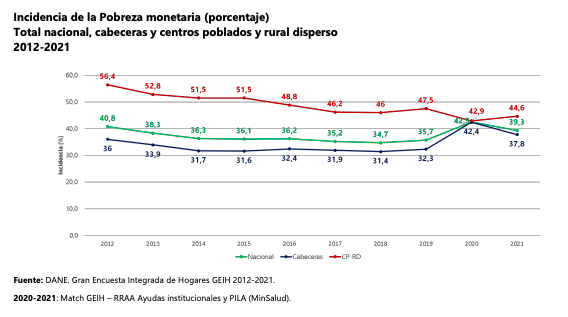 Al observar estos datos se evidencia que el 31% de las personas se encuentran en vulnerabilidad monetaria, es decir que viven con un ingreso diario que oscila entre la línea de pobreza, es decir entre $11.801 y $23.017 al día.Específicamente, se ha establecido que existe una profunda desigualdad en las regiones, donde en las cabeceras municipales el porcentaje de personas en situación de pobreza es del 37,8 %, mientras en los centros poblados y rurales dispersos es del 44,6 %. En pobreza extrema estos valores son el 10,3% y 18,8%, respectivamente.Según el Plan Nacional de Desarrollo 2018-2022, la meta era reducir la pobreza monetaria en 2,9 millones de personas y en 1,5 millones de personas en pobreza extrema. Infortunadamente, en ese periodo, y con la irrupción de la pandemia por COVID-19 en 2020, entraron 2.813.000 personas en pobreza monetaria y 2.151.000 personas en pobreza extrema. Lo anterior significa que, con respecto a las metas gubernamentales, entre 2018 y 2021 se habría agravado un desfase de 5,7 millones de personas en términos de pobreza monetaria y de 3,6 millones en pobreza extrema.Estos resultados guardan relación con lo reportado por la Encuesta de Calidad de Vida del DANE para 2021: el 39,7 % en las cabeceras y hasta el 70,3 % en el campo. Con respecto a 2018, ello significó un aumento de la percepción de la pobreza para 2.575.000 hogares en todo el país: 1.823.0000 hogares en los municipios y 752.000 en la zona rural. En 2021, en el total nacional el coeficiente de Gini fue 0.523. En 2020 este coeficiente fue de 0,544. A su vez, en 2021 el Gini en cabeceras municipales fue 0,510, y en 2020 fue 0,537. En los centros poblados y en las zonas rurales dispersas el Gini fue 0,455 para 2021 y de 0,456 para 2020.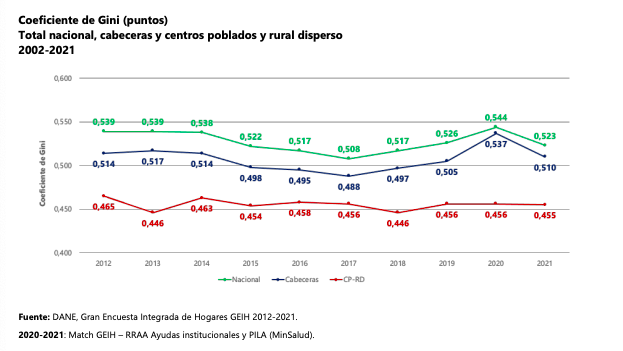 Pobreza Multidimensional en el campoA nivel nacional, el 16,0% de la población en el país en 2021 se encontraba en situación de pobreza multidimensional, lo que refleja una disminución de 2,1 puntos porcentuales con respecto a 2020 (18,1%). En los principales dominios, la disminución de la incidencia de la pobreza multidimensional en las cabeceras del país fue de 1,0 punto porcentual, pasando de 12,5% en 2020 a 11,5% en 2021, y en los centros poblados y las zonas rurales dispersas la disminución fue de 6,0 puntos porcentuales (31,1% en 2021 frente a 37,1% en 2020). Las variaciones fueron estadísticamente significativas para los tres dominios.La región Antioquia registró una variación de -0,6 puntos porcentuales en la incidencia de la pobreza multidimensional, pasando de 14,9% en 2020 a 14,3% en 2021. Por otra parte, la región Pacífica (sin incluir Valle del Cauca) presentó una disminución de -8,2 puntos porcentuales, es decir, que en 2021 fue de 22,7% frente a un 30,9% en 2020, lo cual, se insiste es una variación estadísticamente significativa.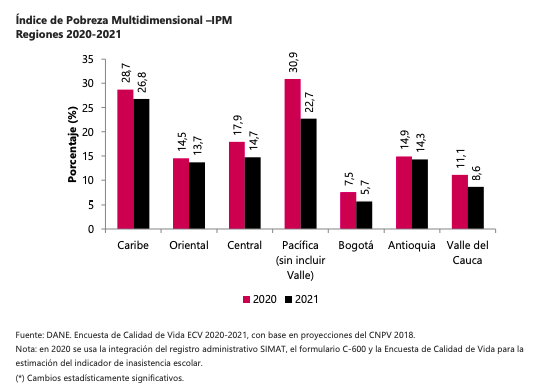 Los indicadores que registraron aumentos en las privaciones de los hogares en Colombia en 2021 con respecto al año anterior fueron: Sin acceso a fuente de agua mejorada, con una variación 1,2 puntos porcentuales (p.p.), pasando de 9,7% en 2020 a 10,9% en 2021; Barreras a servicios para cuidado de la primera infancia, con una variación de 0,4 p.p., pasando de 7,6% en 2020 a 8,0% en 2021, e Inadecuada eliminación de excretas, con un aumento de 0,2 p.p., con cifras de 10,2% en 2020 frente a 10,4% en 2021.Por otra parte, la mayor disminución se presentó en el indicador Inasistencia escolar, con una variación de -10,9 p.p., pasando de 16,4% en 2020 a 5,5% en 2021, y se presentaron también disminuciones en el de indicador Bajo Logro Educativo, con una reducción de -1,4 p.p., pasando de 42,2% en 2020 a 40,8% en 2021, y en el indicador Sin aseguramiento en salud, con una disminución de -0,7 p.p., pasando de 10,8% en 2020 a 10,1% en 2021. En las cabeceras del país, los indicadores que presentaron las mayores reducciones entre 2020 y 2021 fueron Inasistencia escolar y Rezago escolar con -7,4 puntos porcentuales (p.p.) y -1.4 p.p., respectivamente, pasando el primero de 12,4% a 5,0% y el segundo de 24,9% a 23,5%. Por otra parte, el porcentaje de hogares privados en los indicadores Barreras a servicios para cuidado de la primera infancia y Barreras de acceso a servicios de salud aumentaron 0,2 p.p. en los dos casos, pasando de 7,6% en 2020 a 7,8% en 2021 y de 2,1% en 2020 a 2,3% en 2021, respectivamente. En los centros poblados y rural disperso, el porcentaje de hogares privados en Inasistencia escolar presentó una disminución de -22,9 p.p., pasando de 30,1% en 2020 a 7,2% en 2021, mientras el indicador Sin acceso a fuente de agua mejorada aumentó en 6,8 puntos porcentuales, pasando de 34,3% en 2020 a 41,1% en 2021.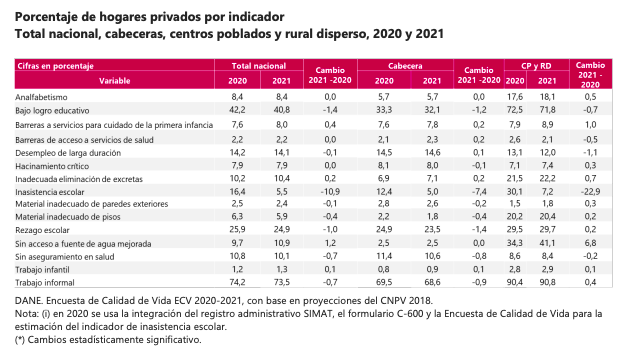 Resulta más que evidente que la pobreza tanto como monetaria y multidimensional alcanza sus mayores efectos en las poblaciones rurales del Estado Colombiano. Lo cual permite afirmar que no solo que el estado ha llegado tarde respecto a los derechos del campesinado, sino que tiene la obligación de formar un nuevo contrato social con estas poblaciones. No solo con el fin de bajar los indicies de pobreza, sino que la propuesta debe ser más ambiciosa y debe ser generar desarrollo y riqueza en las zonas rurales del país.De la necesidad de un nuevo Contrato SocialEl gobierno Nacional presento en los primeros días del mes de noviembre las bases del plan nacional de desarrollo, el cual denomino, Colombia, potencia mundial de la vida 2022-2026, en el cual planteo las siguientes ideas:Respecto a la economía popular y comunitaria Reconocimiento e impulso a la Economía Popular y ComunitariaPara evitar que los trabajadores de la Economía Popular y Comunitaria (En adelante, EPC) sigan excluidos del contrato social y de los derechos asociados a sus labores, se proponen estrategias para el reconocimiento e impulso del trabajo y los oficios de la EPC que producen valor social y económico en el país. El fortalecimiento de la EPC deberá garantizar su sostenibilidad y generar un crecimiento económico democrático, que contribuya a mejorar el bienestar general de la población.Apoyos para la sostenibilidad de las actividades de la EPCSe estructurarán mecanismos que permitan la participación en compras públicas de formas organizativas de la EPC, se promoverán la formación y asistencia técnica para fortalecer su capacidad organizativa, técnica y productiva y se creará un instrumento de financiación con requisitos y garantías flexibles. También se fortalecerá la infraestructura, interoperabilidad y gobernanza de los sistemas de pagos de bajo valor, y se reglamentará y fomentará el uso de pagos digitales de impuestos, subsidios e incentivos para los actores de la EPC.Respecto al derecho Humano a la alimentación Para convertir a Colombia en potencia mundial de la vida es importante garantizar el derecho humano a la alimentación de toda su población. El derecho humano a la alimentación implica que todas las personas tengan una alimentación adecuada, que les permita tener una vida activa y sana, que contribuya a la ampliación de sus capacidades. Esta transformación comienza por un mejoramiento de la productividad y la competitividad del sector agropecuario. Es necesario transitar hacia una transformación de los sistemas agroalimentarios mediante el desarrollo de cadenas de valor agregado intensivas en innovación y conocimiento, que además de aumentar la disponibilidad de alimentos, permitan la diversificación productiva, y la inclusión de las poblaciones en la ruralidad.Se busca desarrollar procesos agroindustriales, y consolidar una oferta agropecuaria exportable competitiva, que cumpla con los atributos y estándares de calidad, sanidad e inocuidad, que demandan los mercados. El país tiene que reducir de manera significativa la importación de alimentos básicos. Pero esta sustitución únicamente es posible si la actividad agropecuaria nacional es productiva y altamente competitiva. Las líneas de política trazadas en esta transformación se enmarcarán en la reforma rural integral y sus respectivos planes nacionales sectoriales.Bajo esas metas trazadas por el gobierno nacional donde busca reconocer la economía popular y comunitaria, pero también el tránsito hacia una transformación rural que genere riqueza es donde esta iniciativa cobra relevancia. Pues si los campesinos y los sectores populares tienen como socio al Estado, se va a superar en mediano tiempo las brechas de pobreza que separan al campo de la ruralidad. Los campesinos como socios del Estado a través de las empresas de economía mixtaLa Constitución Política se refiere expresamente a las sociedades de economía mixta en los artículos 150 numeral 7, 300, 313, y transitorio 20, aunque no define su naturaleza jurídica ni el régimen aplicable a dichas entidades, asuntos que corresponden a la ley. Definición: La Ley 489 de 1998 consagra, entre otros aspectos, la estructura general de la administración pública nacional y dentro de esta la de la rama ejecutiva del poder público, que incluye en el sector descentralizado a las sociedades de economía mixta (artículos 38 y 68). El artículo 97 las define en los siguientes términos: “Artículo 97. Sociedades de economía mixta. Las sociedades de economía mixta son organismos autorizados por la ley, constituidos bajo la forma de sociedades comerciales con aportes estatales y de capital privado, que desarrollan actividades de naturaleza industrial o comercial conforme a las reglas de Derecho Privado, salvo las excepciones que consagra la ley. “Las inversiones temporales de carácter financiero no afectan su naturaleza jurídica ni su régimen. “Parágrafo. Los regímenes de las actividades y de los servidores de las sociedades de economía mixta en las cuales el aporte de la Nación, de entidades territoriales y de entidades descentralizadas, sea igual o superior al noventa (90%) del capital social es el de las empresas industriales y comerciales del Estado”. El inciso segundo de esta norma condiciona la categorización de una entidad como “sociedad de economía mixta” al hecho de que la participación estatal en la misma fuera igual o superior al 50% de su capital suscrito y pagado, pero fue declarado inexequible por la Corte Constitucional en la Sentencia C- 953 de 1999, en consecuencia,  a partir de  esta sentencia las sociedades de economía mixta son aquellas que crea o autoriza el legislador (en el orden nacional), las asambleas departamentales o los concejos municipales y distritales (en sus respectivos niveles) y cuyo capital se compone de aportes (distintos de inversiones temporales de carácter financiero) efectuados tanto por particulares como por entidades públicas de cualquier tipo, independientemente del porcentaje o grado de participación que el Estado tenga en dicho capital.Creación:  En cuanto a su creación varias normas de la Ley 489 reiteran que se requiere autorización de la ley, de las ordenanzas o de los acuerdos municipales o distritales, según el caso (artículos 49, 50, 69, 97 y 98), y el parágrafo del artículo 49 precisa que las entidades descentralizadas indirectas y las filiales de las empresas industriales y comerciales del Estado y de las sociedades de economía mixta, “se constituirán con arreglo a las disposiciones de la presente ley, y en todo caso previa autorización del Gobierno Nacional si se tratare de entidades de ese orden…”. Forman parte de la administración: Respecto de su ubicación en la administración pública, además de lo dispuesto en las normas constitucionales antes citadas, los artículos 38 y 68 de la Ley 489 de 1998 disponen que las sociedades de economía mixta forman parte de la rama ejecutiva del poder público, en el sector descentralizado por servicios. Por su parte el artículo 98 establece que el acto de constitución de esta clase de entidades debe indicar, entre otros puntos, el carácter nacional, departamental, distrital o municipal de la sociedad, así como su vinculación a un determinado organismo, para efectos del control administrativo por parte del sector central. En el mismo sentido el artículo 50 de la citada ley específica que dichas sociedades estarán vinculadas a ministerios y departamentos administrativos. Régimen legal: En relación con el régimen legal aplicable a la organización y funcionamiento de estas sociedades, el artículo 97 de la Ley 489 las somete al derecho privado, como regla general, y el inciso final del artículo 85 preceptúa que a las empresas industriales y comerciales del Estado y a las sociedades de economía mixta les serán aplicables, en lo pertinente, los artículos 19, numerales 2º, 4º, 5º, 6º, 12º, 13º y 17º; 27, numerales 2º, 3º, 4º, 5º y 7º, y 183 de la Ley 142 de 1994, es decir, si estas son empresas de servicios públicos domiciliarios. Por su parte el parágrafo primero del artículo 38 de la Ley 489 estatuye que las sociedades de economía mixta en las que el Estado posea una participación igual o superior al 90% del capital se sujetarán al régimen previsto para las empresas industriales y comerciales del Estado. En similar sentido el parágrafo del artículo 97 se refiere al régimen “de las actividades y de los servidores” de estas entidades. Régimen contractual: En lo que concierne a la contratación es necesario recordar que el artículo 2º de la Ley 80 de 1993 incluyó en la definición de “entidades estatales”, que están sometidas a las normas de dicho estatuto, a las sociedades de economía mixta “en las que el Estado tenga participación superior al cincuenta por ciento (50%)”, disposición que fue declarada exequible por la Corte Constitucional en la sentencia C-629 de 2003.Sin embargo el artículo 14 de la Ley 1150 de 2007, modificado por el 93 de la Ley 1474 de 2011, dispuso que “…las Sociedades de Economía Mixta en las que el Estado tenga participación superior al cincuenta por ciento (50%), sus filiales y las Sociedades entre Entidades Públicas con participación mayoritaria del Estado superior al cincuenta por ciento (50%), estarán sometidas al Estatuto General de Contratación de la Administración Pública, con excepción de aquellas que desarrollen actividades comerciales en competencia con el sector privado y/o  público, nacional o internacional o en mercados regulados, caso en el cual se regirán por las disposiciones legales y reglamentarias aplicables a sus actividades económicas y comerciales, sin perjuicio de lo previsto en el artículo 13 de la presente ley”. El citado artículo 13 preceptúa que las entidades del Estado que cuenten con un régimen contractual distinto al Estatuto General de Contratación de la Administración Pública, deberán aplicar, en todo caso, los principios de la función administrativa y de la gestión fiscal consagrados en los artículos 209 y 267 de la Constitución, según el caso, y estarán sometidas al régimen de inhabilidades e incompatibilidades previsto legalmente para la contratación estatal. Régimen patrimonial y financiero: En relación con los aspectos patrimonial y financiero el artículo 68 de la Ley 489 de 1998 dispone que las sociedades de economía mixta, al igual que las otras entidades descentralizadas, tienen personería jurídica y gozan de autonomía administrativa y patrimonio propio. Además, según el Estatuto Orgánico del Presupuesto, integrado principalmente por las Leyes 38 de 1989, 179 de 1994 y 225 de 1995, y compilado en el Decreto 111 de 1996, el presupuesto general de la Nación no incluye a las sociedades de economía mixta, aunque el mismo estatuto advierte que las empresas industriales y comerciales del Estado y las sociedades de economía mixta con participación estatal igual o superior al 90% estarán sometidas a los principios generales que dicho estatuto consagra, con excepción del de inembargabilidad (artículo 96), así como a las normas que particular y expresamente se refieran a dichas entidades (artículo 3º). El artículo 11 de dicho estatuto dispone que el presupuesto de rentas incluye, entre otros ingresos, los “recursos de capital”, dentro de los cuales aparece, según el artículo 31 del mismo estatuto, “el excedente financiero de los establecimientos públicos del orden nacional, y de las empresas industriales y comerciales del Estado del orden nacional y de las sociedades de economía mixta con el régimen de aquellas sin perjuicio de la autonomía que la Constitución y la Ley les otorga…”. Finalmente, el artículo 97 del Decreto 111 de 1996 estatuye que “las utilidades de las… sociedades de economía mixta del orden nacional, son de propiedad de la Nación en la cuantía que corresponda a las entidades nacionales por su participación en el capital de la empresa”.Características de las sociedades de economía mixta: (i) Su creación debe ser ordenada o autorizada por la ley, cuando se trate de sociedades del orden nacional, o por las ordenanzas departamentales o los acuerdos municipales o distritales, en los casos de sociedades de estos niveles de la administración.
(ii) Su objeto consiste en la realización de actividades industriales o comerciales. Por tal razón se trata de sociedades comerciales que deben constituirse mediante la celebración de un contrato de sociedad y el cumplimiento de los trámites y requisitos previstos en el Código de Comercio, según el tipo de sociedad de que se trate. 
(iii) Su capital está conformado por aportes de particulares y de la Nación o de otras entidades públicas de cualquier clase, siempre que no se trate de meras inversiones financieras de carácter transitorio (o de tesorería). 

(iv) Son entidades descentralizadas por servicios, vinculadas a la Rama Ejecutiva del poder público en los órdenes nacional, departamental, distrital o municipal, motivo por el cual forman parte de la administración pública. 

(v) Están dotadas de personería jurídica, patrimonio propio y autonomía administrativa y financiera, por lo cual sus activos y rentas no forman parte del presupuesto general de la Nación. Sin perjuicio de lo anterior, sus excedentes o utilidades constituyen “recursos de capital” para la Nación, en la proporción que corresponda a esta dentro del capital de dichas compañías. 

(vi) Deben estar vinculadas a un ministerio o departamento administrativo (en el orden nacional). 

(vii) En su organización, funcionamiento y actividad están sometidas al derecho privado, con excepción de aquellos aspectos a los cuales se apliquen principios y reglas de derecho público, por disponerlo así expresamente la Constitución o la ley. Adicionalmente, aquellas sociedades que tengan una participación estatal igual o superior al 90% están sometidas al mismo régimen de las empresas industriales y comerciales del Estado. Procedimiento y requisitos para la constitución de una sociedad de economía mixta: Requisitos legales para su constitución: Los artículos 49, 50 y 98 de la Ley 489 de 1998, así como el artículo 462 del Código de Comercio, coinciden en exigir, como requisitos para la creación de una sociedad de economía mixta, por un lado, la existencia de un acto estatal por medio del cual se disponga su creación o esta sea autorizada; y de otra parte, la celebración de un contrato de sociedad comercial en los términos del artículo 110 del Código de Comercio:i) Autorización legal para su constitución: Dentro del procedimiento para la constitución de una sociedad de economía mixta es preciso contar con un acto estatal por medio del cual se obtenga una autorización o facultad que le permita a una determinada entidad de derecho público celebrar válidamente el contrato de sociedad comercial.De conformidad con el artículo 50 de la Ley 489 de 1998, el contenido de la autorización debe ser el siguiente: “Contenido de los actos de creación. La ley que disponga la creación de un organismo o entidad administrativa deberá determinar sus objetivos y estructura orgánica, así mismo determinará el soporte presupuestal de conformidad con los lineamientos fiscales del Ministerio de Hacienda y Crédito Público”. Adicional a lo anterior, cuando se trate de sociedades de economía mixta distintas a las del orden nacional, el acto estatal de creación en la mayoría de los casos los expide las asambleas departamentales y concejos municipales, siendo entonces mucho más claro que no se trata de leyes sino de actos administrativos expedidos por dichas corporaciones públicas, que en todo caso deberán contener los mismos elementos dispuestos por el artículo 50 de la Ley 489 de 1998.ii) La celebración de un contrato de sociedad mercantil o el acto unilateral de constitución: Una vez recibida la autorización legal para la creación de la sociedad de economía mixta a favor de una determinada entidad pública, se deberá proceder por parte de su representante legal a la celebración de un negocio jurídico de estirpe netamente mercantil, tal como lo es el contrato de sociedad comercial regulado en el libro ii del Código de Comercio; o el acto jurídico contractual o unilateral dispuesto por la Ley 1258 de 2008, en el evento en que se elija la conformación de una sociedad por acciones simplificada. En cualquiera de los casos, se trata de un negocio jurídico cuya principal característica es el ánimo de lucro, es decir, conlleva la entrada del Estado en la realización de empresas de naturaleza mercantil, que en principio se tienen como extrañas a las ocupaciones normales de un ente público, pero  encuentran justificación por razones diversas, siempre inspiradas en alcanzar o preservar un bien jurídico de mayor importancia para la comunidad en general, y no en la mera expectativa de generar una utilidad o dividendo a su favor. Sujetos que pueden intervenir en la constitución: La Ley 489 de 1998 sienta las bases legales para que las personas jurídicas de derecho público que conforman la rama ejecutiva en el nivel nacional puedan constituir sociedades comerciales al asociarse con particulares, y también hace referencias para que dicha asociación pueda presentarse en el nivel territorial, específicamente tratándose de municipios y gobernaciones, a los que hace directa alusión.El artículo 38 de la mencionada ley dispone la integración de la rama ejecutiva en el orden nacional, clasificando su composición en el nivel central y descentralizado por servicios, y posteriormente en sus artículos 46 y 97 faculta a las entidades públicas que la componen, como los ministerios, departamentos administrativos, establecimientos públicos y demás, así como a las entidades territoriales, para constituir y ser asociadas en sociedades de economía mixta. Bajo lo anterior, resulta evidente y completamente claro que las Juntas de acción Comunal, si la ley lo autoriza celebrar sociedades de economía mixta con la nación, y con los municipios y con municipios y departamentos si los respectivos acuerdos u ordenanzas lo autorizan.Que las juntas acción comunal que agrupan campesinos puedan ser socios del Estado y contar con capital Estatal, departamental o municipal acercara el desarrollo agropecuario a las regiones más pobres del país y potencializara a las que están en desarrollo productivo intermedio.Del fortalecimiento político y económico de las juntas de acción comunalAdicional al fortalecimiento de las JAC respecto a la contratación y la capacidad de formar empresas de economía mixta, urge, una reivindicación de la participación político del campesinado agrupado en formas de JAC en los municipios de 4, 5 y 6 categoría que esencialmente son rurales, y donde se hace necesario que haya democracia de base la cual permita el fortalecimiento de los movimientos campesinos y su interrelacionamiento con los municipios.